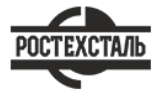 ГОСТ 1292-81Сплавы свинцово-сурьмянистые. Технические условияСтатус: действующийВведен в действие: 1982-01-01Подготовлен предприятием ООО «Ростехсталь» - федеральным поставщиком металлопрокатаСайт www.rostechstal.ru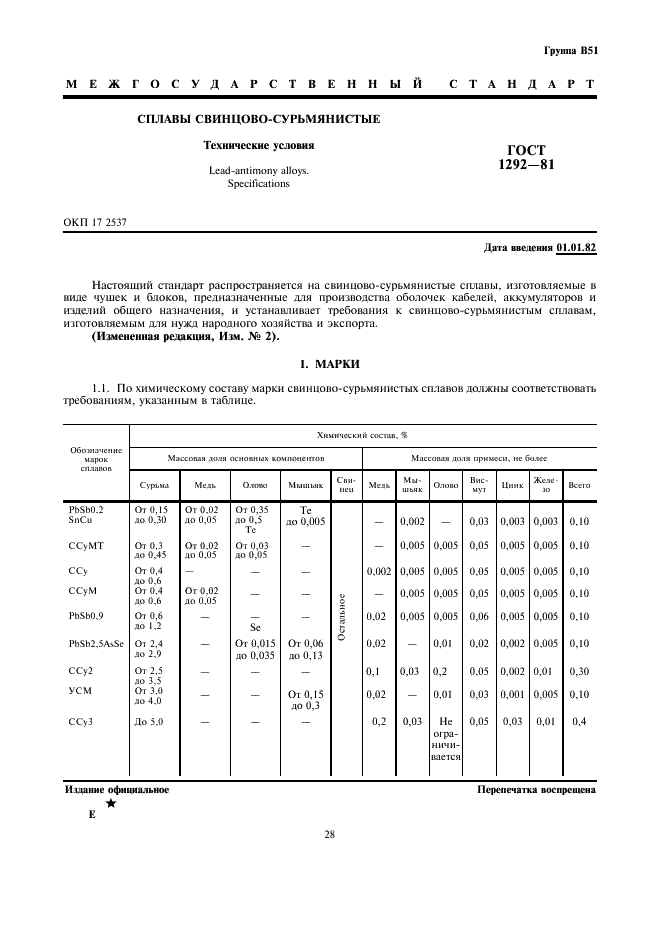 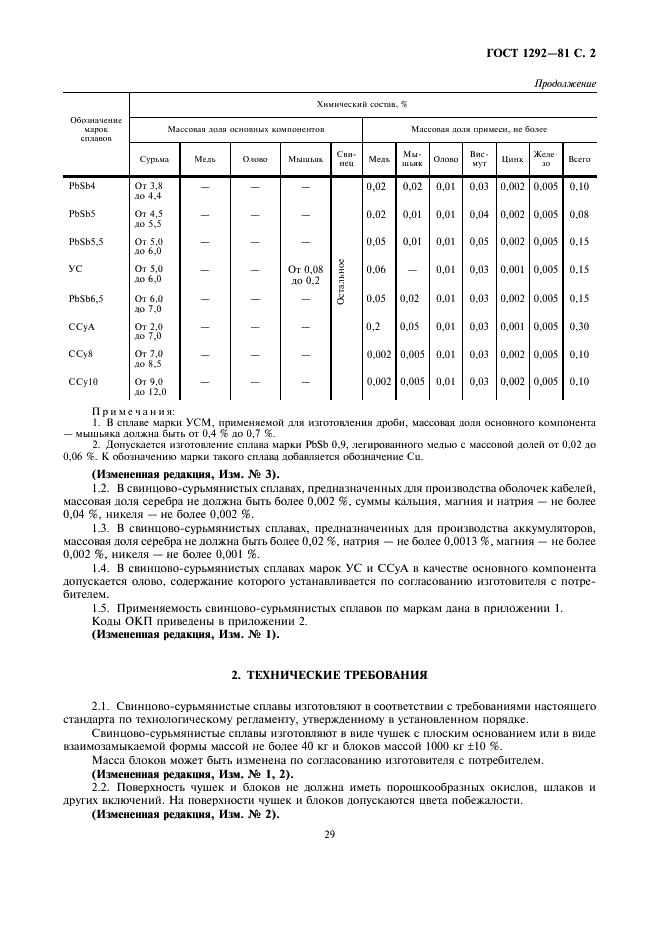 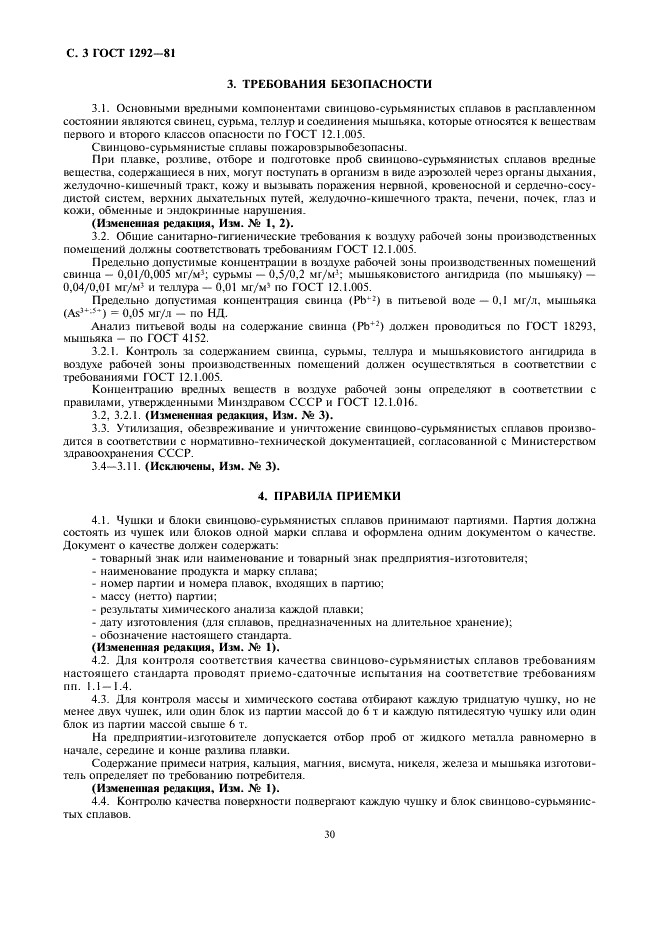 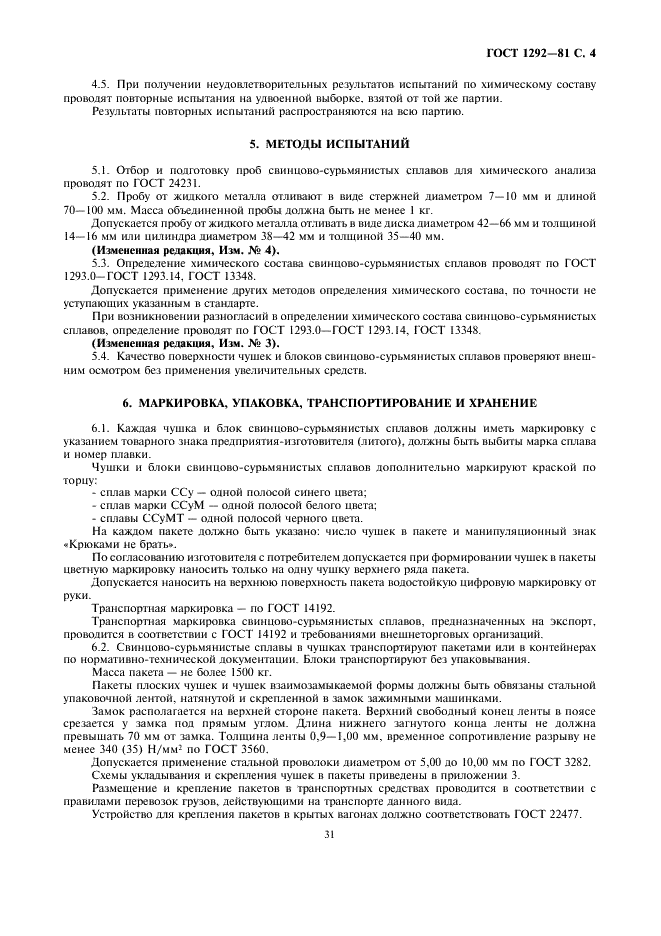 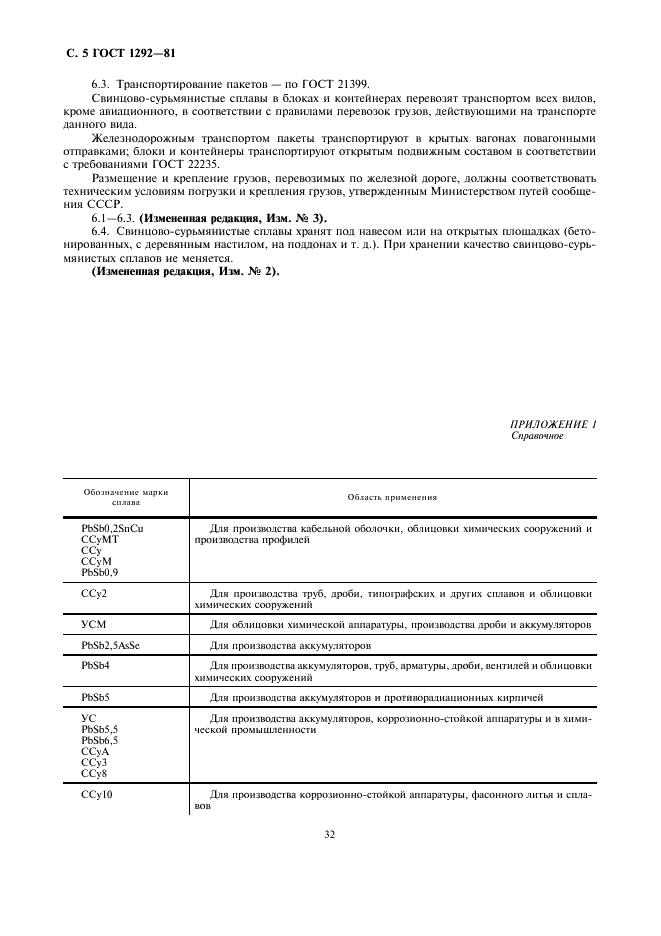 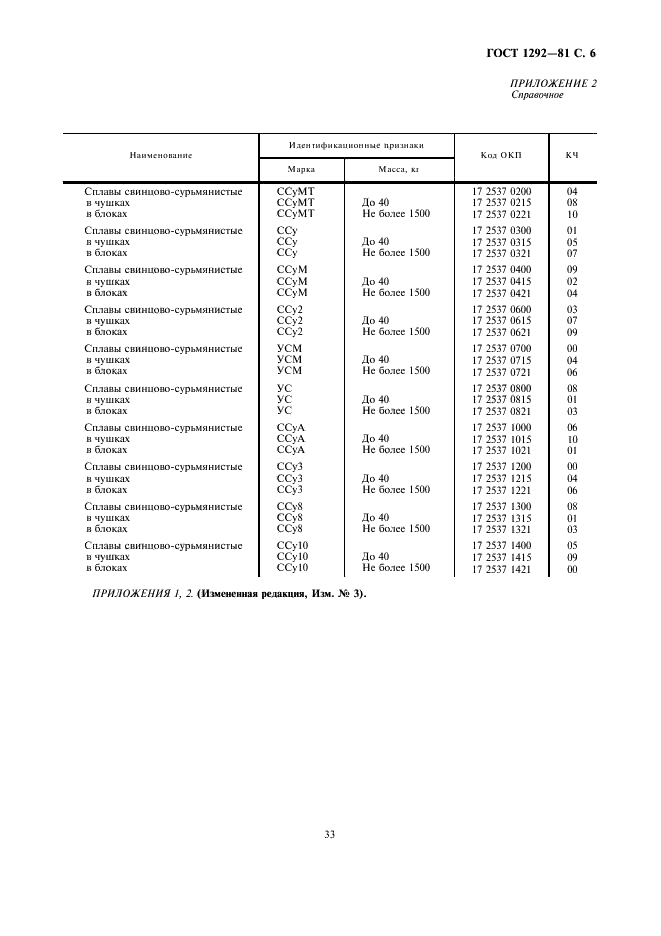 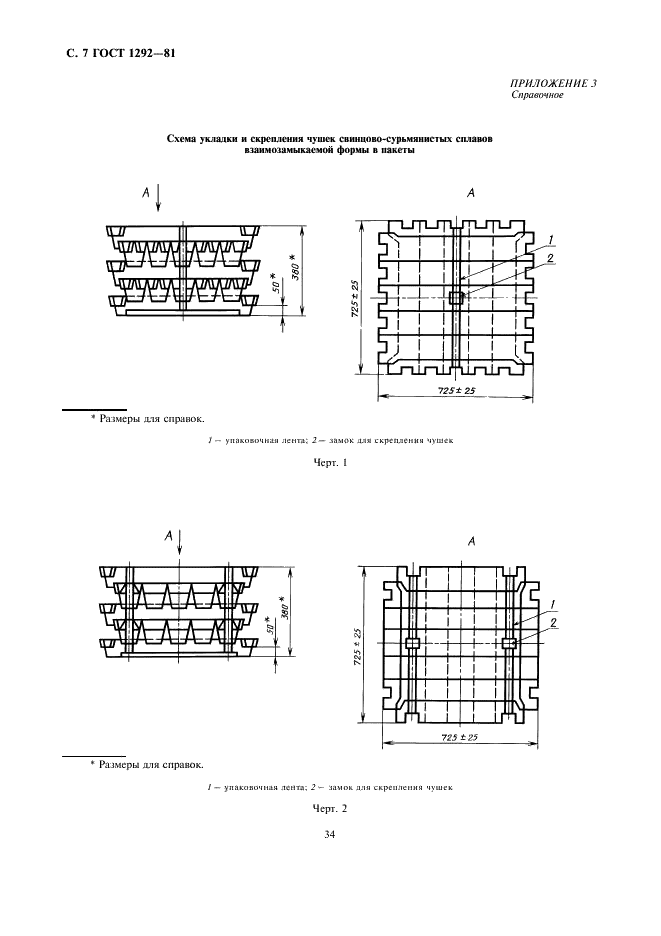 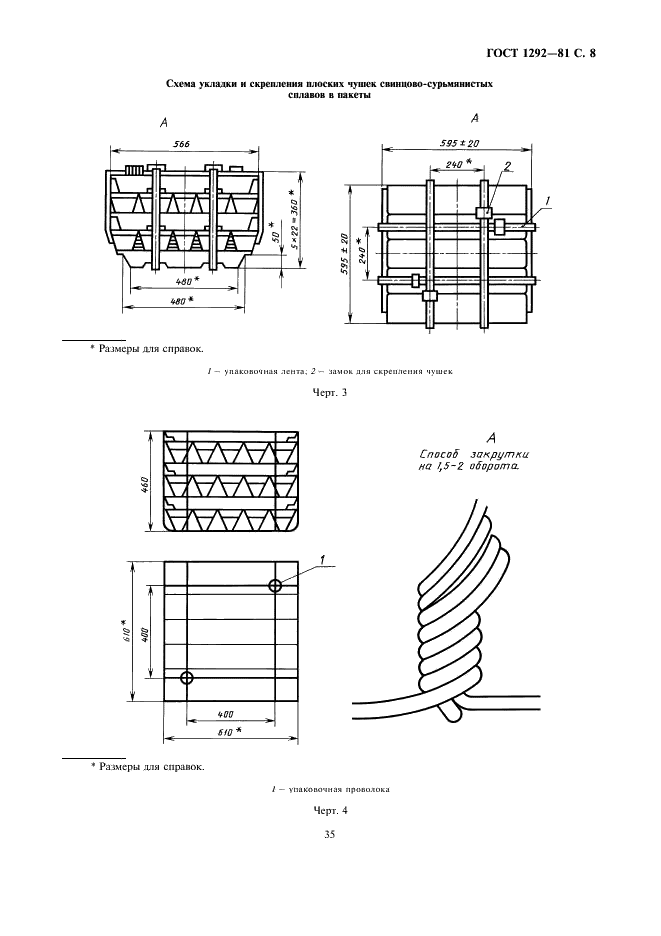 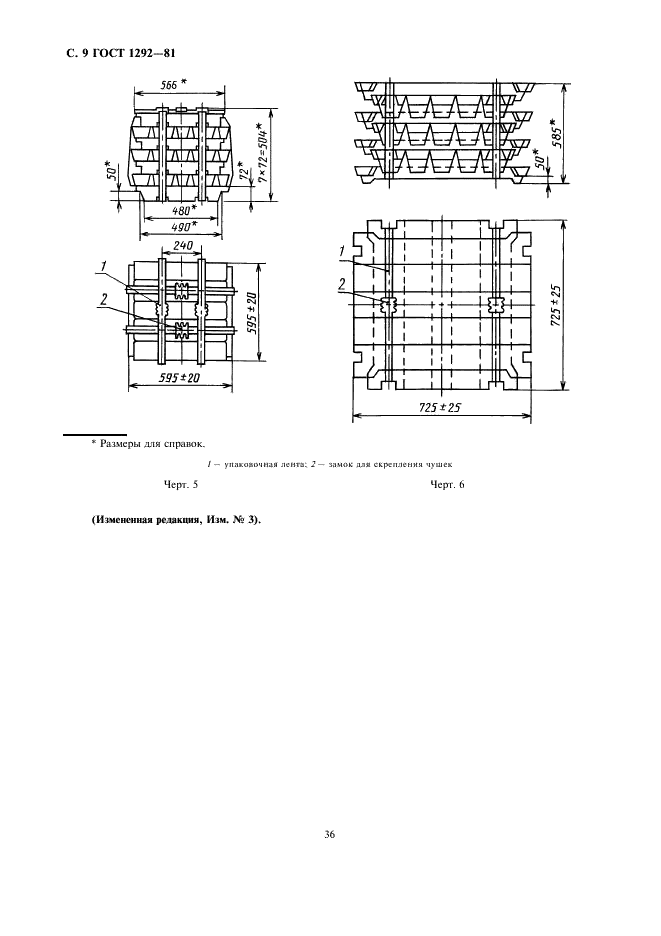 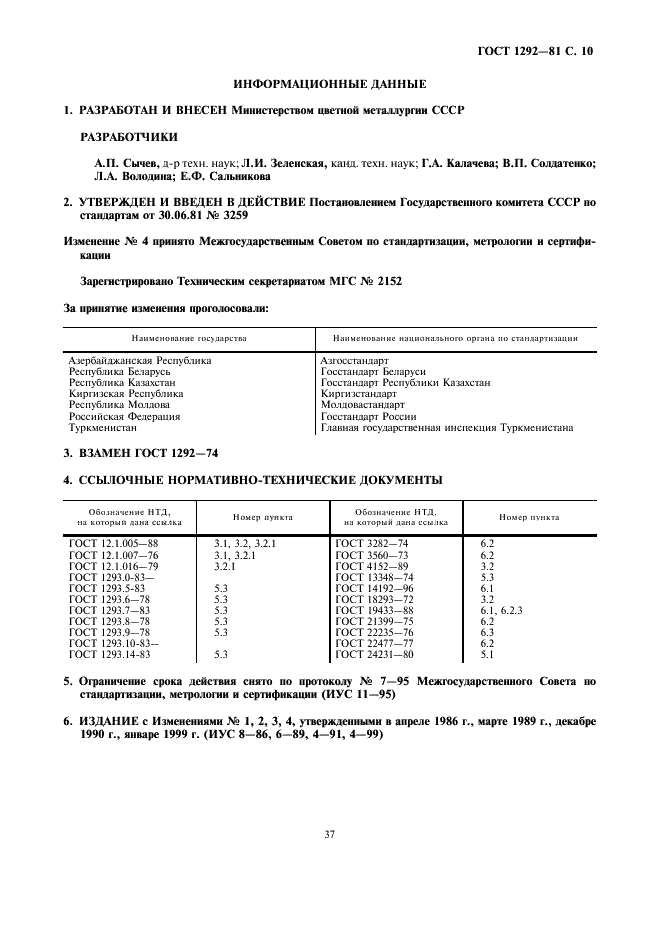 